Unitarian Universalist Community ChurchWorship Service - Sunday, December 17, 2017Today at UUCC    Services at 9:15 & 11:00 a.m. “What’s in a Name”*		 	Rev. Carie Johnsen    UUCC Common Read – Option 2 (Waking up White), 		12:30-2:00 p.m., C-FH    Faith Café: Caroling, 2:30-5:30 p.m., C-FH    Private Rental, 6:30-9:30 p.m., C-Sanct* Let’s explore the Unitarian Universalist Sources together. What name do you give to that which cannot be fully known? To what source(s) do you turn to guide, restore, and sustain your living? This interactive service will make room for the sciences and poetry, the mystics and the seekers, the cynics and the faithful. **TODAY in our services**Alex Mathieu will be sharing more music with us, as he prepares for his college auditions. He will play Frederic Chopin's monumental solo piano piece, "Ballade in G minor, Op. 23" which was completed in 1835. Chopin was 25 years old when he composed this piece, the first of four Ballades. 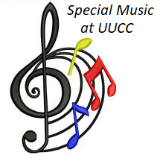 TODAY-JOIN US for our Caroling FAITH CAFE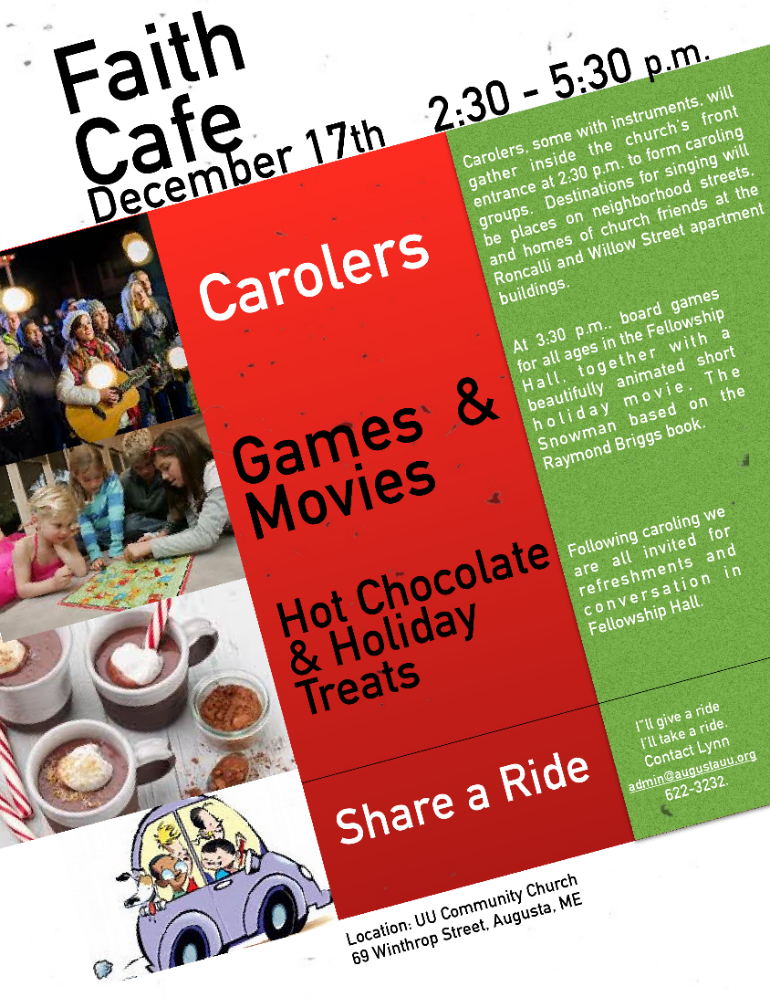 ALL ARE INVITED:Join us as we spread out into local neighborhoods to sing carols and spread cheer.  Among our destinations are the homes of Nancee Campbell and Maggie Ricker.   After caroling, everyone returns to the church for hot chocolate, refreshments, a short holiday movie and games.   Questions, contact Hannah at 293-9377 or hannahuu3@fairpoint.net.  Notices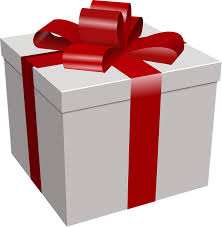 Gifts for the Giving tree are DUE TODAY.Thank you to all of you that have contributed!This Week at UUCC …Monday, December 18, 2017    Newsletter articles DUE to newsletter@augustauu.org   Private Piano Lessons, 2:30-6:00 p.m., C-Sanct   Small Group Ministry, 5:00-7:00 p.m., C-CommPeaceful Heart Sangha, 6:30 p.m., C-SanctJoin this mindfulness meditation group that meets every Monday from 6:30 – 8:00 pm for sitting and walking meditation, readings and sharing in the sanctuary.  Introduction to meditation is available by request.  Tuesday, December 19, 2017	Christine Letcher, 9:00-11:30 a.m., C-Sanct	Al-ANON, Noon, C-Rbsn	Book Group: Christ for Unitarian Universalists   	     Group 1 meets 2:00-4:00 p.m. – (C-FH)	     Group 2 meets 6:00 – 8:00 p.m. – (C-FH)	Pastoral Ministry Team Mtg, 4-6:00 pm, D-PrlWednesday, December 20, 2017	Communications Work Group, 		11 a.m. – 12:30 p.m.,  C-CommGentle Yoga, 5:00 p.m., C-FHEveryone is welcome to Wednesday Yoga at the UUCC.  No experience needed; just curiosity.  People are welcome to drop in, come every once and a while, or become regular attenders.  Classes are FREE.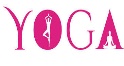 	Rental: Just Guys, 6:30 – 8:00 p.m., C-FH	Small Group Ministry, 6:30-8:30 p.m., C-RbsnThursday, December 21, 2017	Small Group Ministry, 10:00 a.m. - Noon, C-Rbsn	Board of Trustees Meeting, 6:00 p.m., C-FHUUCC Board Meeting AgendaDecember 21, 20176:00-8:00 PM Fellowship Hall-Gathering and lighting the chalice-Checking in with each other-Clerk’s reports:  November.-Karen Foust-Treasurer’s Report—Nancy Fritz-Minister’s Report- Rev. Carie Johnsen•	Rental agreement for UUCC Campus Buildings•	Institute in Florida-January-Old Business-New BusinessPersonnel: Insurance for Lynn Smith; PT 				employee policyHiring RE Coordinator: Job description, Job postingFinance Committee report-Diane Smith Howard-Other business	Anniversary final celebration:  June 10? (flower 		communion Sunday)	Faith Café-Decide March date**Board meetings are open to ALL.  If you have an item you would like the Board to consider, please contact Martha Naber, Board President at naber@gwi.net or call 872-0913.*Friday, December 22, 2017	Drum Circle, 6:00 – 8:00 p.m., C-SanctSaturday, December 23, 2017     CANMP Women’s Talk and Tea, 10 a.m. – Noon, C-FH     Private Piano Lessons, 1:45-6:30 p.m., C-SanctSunday, December 24, 2017 <Christmas EVE>  Services at 9:15 & 11:00 a.m. 	“Winter Solstice: 	Return of the Light”**  	Goddess/Earth Circles				Rev. Carie Johnsen**This ancient celebration of Light and Dark sets the stage for other celebrations of the season. Explore together the richness of the longest night and the expectation of rebirth of the sun. Take the essence of this celebration with you as you experience the many variations in the Season of Light.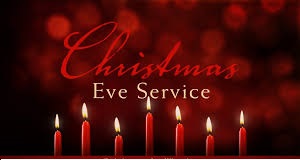 A Christmas Eve Tradition:Carols, Light, and ReadingsDecember 24, 2017 - 5:00 p.m.Our annual Christmas Eve Service offers people of all ages the opportunity to center their spirit around the many gifts of the holiday season: peace and joy, light and love.Upcoming EventsWed., Dec. 27th, Craft Circle, 2-4 p.m., C-FHWe welcome all crafters in yarn, paint, sewing, cardmaking, “anything” to join us as we gather to “do our own thing” and to chat as we create.  It is a great opportunity to get to know each other and share our talents, too.  If you have questions, speak to Martha Naber or Jean Sizelove.  Hope to see you there!Thurs. Jan. 4th, Books for Serious ReadersJoin us from 12:30 – 2:30 p.m. in Fellowship Hall as we meet to discuss The Underground Railroad by Colson Whitehead.   According to the New York Times Review, “He has told a story essential to our understanding of the American past and the American present.”  Join us as we explore this powerful and revealing book.  FMI contact Kathy Kellison 445-4415 or kell6787@gmail.com or June Zellers at 582-5862 or jzellers@roadrunner.com.Sunday, January 7th, Adult R.E. Sacred Sexuality Series BEGINS, 12:30 p.m., C-FHSacred Sexuality: A Journey of a Lifetime!The Spirituality of Human Sexuality.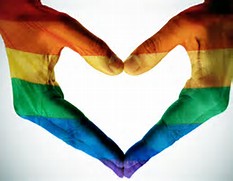 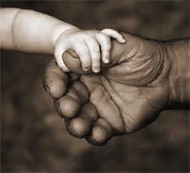 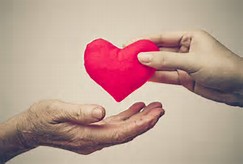 Brown bag lunch encouraged. We will provide desserts, tea, and coffee.Adults of all ages welcome. Attend one or more sessions.The series is free and open to the public.Sundays from 12:30 – 2:30 p.m.Sessions include:  	Jan. 7th	  That's the Story of Love? 	Feb 4th	  Dialogues with a New generation	Mar 4th	  Body as Temple	Mar 18th SEXcessful AgingPlease see the November newsletter AND the bulletin board for all the details.Sponsored by the Pastoral Ministry Team at Unitarian Universalist Community Church.Please register for this event at ADMIN@AUGUSTAUU.ORGUUCC Office Hours UUCC Office Hours <hours for next week>Monday ----------------------------------<No office hours>Tues. Wed. AND Thurs.       ---------9:00 am to 4:00 pmFriday -------------------------------------< No office hours >Rev. Carie’s Office Hours:Monday		No office HoursTuesday		1:00 pm – 6:00 pmWednesday	2:00 pm – 6:00 pmThursday	No office Hours (Writing Day)<other hours available by appointment>Rev. Johnsen: 623-3663 or (508) 221-5295 or revcariejohnsen@gmail.comCaring Cooperative support, contact Rev. Carie Johnsen.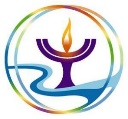 Sunday Services / Staff Contact information:Office Administrator, Lynn M. Smith, admin@augustauu.org, Phone 622-3232Youth Advisor, Monique McAuliffe youthadvisor@augustauu.orgSunday Morning Religious Exploration Coordinator, Brigid Chapin, SundayREcoordinator@augustauu.orgMusic Director, Bridget Convey, musicdirector@augustauu.org